ЗАКЛЮЧЕНИЕо результатах экспертно-аналитического мероприятия на проект постановления администрации Дальнегорского городского округа «Об утверждении муниципальной программы «Развитие образования Дальнегорского городского округа».15 сентября 2023 года								№ 56ОБЩИЕ ПОЛОЖЕНИЯ.Настоящее заключение на проект постановления администрации Дальнегорского городского округа «Об утверждении муниципальной программы «Развитие образования Дальнегорского городского округа» (далее – Программа, Муниципальная программа, МП) подготовлено в соответствии: с Федеральным законом Российской Федерации от 7 февраля 2011 г. N 6-ФЗ «Об общих принципах организации и деятельности контрольно-счётных органов субъектов Российской Федерации и муниципальных образований», статьёй 268.1 Бюджетного кодекса Российской Федерации (далее – БК РФ), Уставом Дальнегорского городского округа, Регламентом Контрольно-счётной палаты Дальнегорского городского округа (далее – КСП ДГО), утверждённым Распоряжением председателя КСП ДГО от 05.12.2016 г. № 48, Стандартом внешнего муниципального финансового контроля «Общие правила проведения экспертно-аналитических мероприятий», утверждённого распоряжением Контрольно-счётной палаты от 14.01.2022 № 3.Основание для проведения экспертно-аналитического мероприятия – пункт 2.1, 2.14 Плана работы Контрольно-счётной палаты на 2023 год, утверждённого распоряжением от 27.12.2022 г. № 54, распоряжение председателя Контрольно-счётной палаты от 08.09.2023 г. № 67, обращение Управления образования администрации Дальнегорского городского округа от 29.08.2023 г. № 1 222.Карта – № 65.Предметом экспертно-аналитического мероприятия явились документы к проекту постановления «Об утверждении муниципальной программы «Развитие образования Дальнегорского городского округа»» (далее – Проект постановления):Стратегические приоритеты муниципальной программы «Развитие образования Дальнегорского городского округа» (далее – Приоритеты МП);Паспорт муниципальной программы «Развитие образования Дальнегорского городского округа» (далее – проект Паспорта МП, Паспорт МП);Паспорт структурного элемента (проектная часть) «Успех каждого ребёнка»;Паспорт структурного элемента (проектная часть) «Цифровая образовательная среда»;Паспорт структурного элемента (проектная часть) «Современная школа»;Паспорт структурного элемента (комплекса процессных мероприятий) «Организация и предоставление дошкольного, общего и дополнительного образования»;Паспорт структурного элемента (комплекса процессных мероприятий) «Модернизация и качественное улучшение условий, материально-технической базы образовательных учреждений Дальнегорского городского округа»;План реализации комплекса процессных мероприятий на очередной финансовый год «Развитие образования Дальнегорского городского округа»;Прогноз сводных показателей муниципальных заданий на оказание муниципальных услуг (выполнение работ) муниципальными учреждениями в рамках муниципальной программы «Развитие образования Дальнегорского городского округа»Методика расчёта показателей МП «Развитие образования Дальнегорского городского округа» (далее – Методика).Цель экспертно-аналитического мероприятия:проверка соответствия проекта Муниципальной программы перечню муниципальных программ Дальнегорского городского округа, утверждённому Постановлением администрации Дальнегорского городского округа от 15.08.2023 г. № 1113-па «Об утверждении перечня муниципальных программ Дальнегорского городского округа» (далее – Перечень);проверка соответствия проекта Муниципальной программы Стратегии социально-экономического развития Дальнегорского городского округа Приморского края на период до 2035 года, утверждённой Решением Думы от 19.07.2023 г. № 130 «О стратегии социально-экономического развития Дальнегорского городского округа Приморского края на период до 2035 года» (далее – Стратегия);проверка соответствия проекта Муниципальной программы Постановление администрации Дальнегорского городского округа от 10.02.2023 г. № 134-па «Об утверждении Порядка принятия решений о разработке муниципальных программ, их формирования и реализации» (далее – Порядок).Объект экспертно-аналитического мероприятия: ответственный исполнитель программы – Управление образования администрации Дальнегорского городского округа (далее – Разработчик, Ответственный исполнитель).Исследуемый период: 2024 – 2028 годы.Срок проведения экспертно-аналитического мероприятия: с 09.09.2023 года по 15.09.2023 года. Экспертиза проведена с элементами стратегического аудита.Вопросы проверки: Внутренняя согласованность информации.Соответствие Проекта программы Перечню.Соответствие Проекта программы положениям Стратегии.Соответствие Проекта программы Порядку.При подготовке заключения использованы следующие нормативные документы: Бюджетный кодекс Российской Федерации;Федеральный закон от 06.10.2003 г. № 131-ФЗ «Об общих принципах организации местного самоуправления в Российской Федерации»; Постановление Правительства РФ от 15.04.2014 г. № 308 «Об утверждении государственной программы Российской Федерации «Социально-экономическое развитие Дальневосточного федерального округа»;Письмо Минфина России от 30.09.2014 г. № 09-05-05/48843 «О методических рекомендациях по составлению и исполнению бюджетов субъектов Российской Федерации и местных бюджетов на основе государственных муниципальных программ» (далее – Методические рекомендации);Постановление Администрации Приморского края от 19.12.2019 г. № 860-па
«Об утверждении государственной программы Приморского края «Экономическое развитие и инновационная экономика Приморского края» на 2020-2027 годы»;Постановление Администрации Приморского края от 16.12.2019 г. № 848-па
«Об утверждении государственной программы Приморского края «Развитие образования Приморского края» (в редакции постановления Правительства Приморского края от 13.01.2023 № 5-пп);Решение Думы от 19.07.2023 г. № 130 «О стратегии социально-экономического развития Дальнегорского городского округа Приморского края на период до 2035 года» (Стратегия);Постановление администрации Дальнегорского городского округа от 10.02.2023 г. № 134-па «Об утверждении Порядка принятия решений о разработке муниципальных программ, их формирования и реализации» в редакции постановления администрации Дальнегорского городского округа от 15.08.2023 г. № 1020-па «О внесении изменений в постановление администрации Дальнегорского городского округа от 10.02.2023 № 134-па «Об утверждении Порядка принятия решений о разработке муниципальных программ, их формирования и реализации»» (Порядок);Постановление администрации Дальнегорского городского округа от 15.08.2023 г. № 1113-па «Об утверждении перечня муниципальных программ Дальнегорского городского округа» (Перечень).ЭКСПЕРТНО-АНАЛИТИЧЕСКАЯ ЧАСТЬ.Внутренняя согласованность информации.Для достижения стратегических целей социально-экономического развития Дальнегорского городского округа актуализирована (разработана) действующая муниципальная программа «Развитие образования Дальнегорского городского округа». Разработчиком и ответственным исполнителем муниципальной программы является Управление образования администрации Дальнегорского городского округа, соисполнитель – Управление культуры, спорта и молодёжной политики Дальнегорского городского округа. Куратор Ответственного исполнителя МП – Наумова Ольга Анатольевна, заместитель главы администрации Дальнегорского городского округа.Цель, поставленная для реализации Муниципальной программы – обеспечение доступности качественного образования, соответствующего современным потребностям общества. Срок реализации Муниципальной программы согласно паспорту 5 лет в период 2024 – 2028 годы.Направления реализации муниципальной политики, выделенные в Программе – Развитие систем дошкольного, общего и дополнительного образования Дальнегорского городского округа и Инфраструктура образовательных учреждений Дальнегорского городского округа. Программа состоит из проектной и процессной частей.В Проектную часть Программы включены муниципальные проекты (структурные элементы проектной части), обеспечивающие достижение целей региональных проектов, входящих в состав национального проекта «Образование» за счёт выполнения задач структурных элементов проектной части МП, а именно:Показатели, характеризующие достижение целей муниципальных проектов, имеют следующие значения:На реализацию целей структурных элементов проектной части Муниципальной программы общий объём финансирования за весь период запланирован в размере 35 129,04 тыс. рублей, из них средств бюджета Дальнегорского городского округа – 19 829,04 тыс. рублей на решение задач структурного элемента проектной части Программы «Успех каждого ребёнка» равным размером по годам или 3 965,81 тыс. рублей в год и средств краевого бюджета – 15 300,00 тыс. рублей на решение задач структурного элемента проектной части Программы «Современная школа» равным размером по годам или 3 060,00 тыс. рублей в год. Финансового обеспечения на реализацию мероприятий структурного элемента проектной части Муниципальной программы «Цифровая образовательная среда» не предусмотрено.Финансовое обеспечение на первый год реализации Муниципальной программы по мероприятиям структурных элементов проектной части Программы и источникам финансирования на основании информации из Паспорта структурного элемента (проектная часть) и Раздела 4 Паспорта МП представлено в таблице.Процессная часть Муниципальной программы включает комплексы процессных мероприятий (структурные элементы процессной части) по двум направлениям, выполнение которых обеспечивает достижение цели реализации Программы: Организация и предоставление дошкольного, общего и дополнительного образования (далее – Комплекс 1 или структурный элемент 1).Модернизация и качественное улучшение условий, материально-технической базы образовательных учреждений Дальнегорского городского округа (далее – Комплекс 2 или структурный элемент 2).Выполнение вышеуказанных комплексов процессных мероприятий осуществляется за счёт решения следующих задач:Комплекс 1: организация предоставления качественного и общедоступного дошкольного и общего образования, соответствующего современным требованиям федерального государственного образовательного стандарта, потребностям общества и каждого гражданина; организация предоставления доступного и качественного дополнительного образования для всех категорий детей и молодежи; развитие кадрового потенциала муниципальной системы образования.Комплекс 2: Развитие инфраструктуры муниципальных образовательных учреждений Дальнегорского городского округа (в том числе за счёт капитальных ремонтов зданий образовательных учреждений, укрепления материально - технической и учебно-методической базы); Ожидаемыми результатами от выполнения Комплексов в Паспорте муниципальной программы указаны:100 % предоставление услуг общедоступного и бесплатного дошкольного образования по основным общеобразовательным программам дошкольного образования и (или)  по присмотру и уходу за ребёнком в муниципальных дошкольных образовательных учреждениях Дальнегорского городского округа, детям в возрасте от 1 года до 6 лет – Комплекс 1.Увеличение охвата детей в возрасте 5 - 18 лет, получающих услуги по дополнительному образованию в организациях различной организационно-правовой формы и формы собственности, в общей численности детей данной возрастной группы – Комплекс 1.Обеспеченность педагогическими кадрами образовательных учреждений Дальнегорского городского округа до 100% к 2028 году – Комплекс 1.Создание условий для осуществления  образовательного процесса через проведение капитальных и текущих  ремонтов зданий образовательных учреждений, благоустройство территорий образовательных учреждений, обновление материально-технической базы до 96,83% к 2028 году – Комплекс 2.Структурные элементы МП предполагают мероприятия, которые имеют следующие показатели и установленные для них значения (Раздел 3 Паспорта МП), представлены в таблице:Стоит отметить, что в Программе установленные показатели имеют значения как ежегодные, так и нарастающим итогом. Для однозначного понимания фактических результатов от реализации Программы в наименовании показателя следует указать является ли он ежегодным или накопительным. Экспертизой отмечено, что значения по одноименным показателям имеют разную разрядность чисел, например, по показателю «Доля обучающихся, для которых созданы равные условия получения качественного образования вне зависимости от места их нахождения посредством предоставления доступа к федеральной информационно-сервисной платформе цифровой образовательной среды, %» базовое значение показателя «29,61», в 2023 году «46,7». В целях улучшения восприятия информации о результатах реализации МП (точности) рекомендуем устранить данное несоответствие.Принимая во внимание, что Программа имеет преемственность муниципальной программы «Развитие образования Дальнегорского городского округа», действующей на территории в текущем году (далее – Действующая МП) и сопоставляя данные из таблицы, представленной выше, с информацией из годовых отчётов, а также из Приложения 1 к Действующей МП ( в редакции Постановления администрации Дальнегорского городского округа от 31.08.2023 г. № 1221-па), экспертиза установила недостоверность значений базового показателя. Так, например, базовое значение по показателю «Доля детей в возрасте 1-6 лет, получающих дошкольную образовательную услугу и (или) услугу по их содержанию в муниципальных образовательных учреждениях в общей численности детей в возрасте 1-6 лет, %» указано «72,00» тогда как тождественный показатель в годовом отчёте Ответственного исполнителя имеет значение «74,23», в Приложении 1 – «77,50».  Значения указанного показателя в период реализации Программы (2024 – 2028 гг.) имеют прирост в 0,5 % и в 2024 году запланировано достижение значения показателя 74,50 % (74,50 % – 74,23 % = 0,27 % - прирост за 2 года), что может говорить о занижении планируемых результатов при реализации Программы.Считаем необходимым отметить, что ожидаемыми результатами реализации мероприятий, направленных на развитие образования Дальнегорского городского округа в Паспорте программы указаны значения отличные от значений показателей, установленных в соответствующих приложениях к Муниципальной программе (Паспорта структурных элементов). Кроме того, ожидаемый результат «Увеличение доли учителей в возрасте до 35 лет, вовлечённых в различные формы поддержки и сопровождения в первые три года работы в образовательных учреждениях Дальнегорского городского округа» некорректен, поскольку в значениях показателей по годам реализации мероприятий муниципального проекта «Современная школа» отсутствует растущая динамика, значение, указанное в Паспорте структурного элемента проектной части «Современная школа» – 100 %. На основание вышеизложенного экспертиза устанавливает отсутствие согласованности и взаимоувязанности между ожидаемым результатом реализации Программы и запланированными значениями показателей выполнения мероприятий структурного элемента Программы.В Разделе 2 Паспорта Муниципальной программы для Комплекса процессных мероприятий «Организация и предоставление дошкольного, общего и дополнительного образования» одной из поставленных задач для выполнения вышеназванного комплекса указана – «Развитие кадрового потенциала муниципальной системы образования», однако эта задача не включена в Паспорт структурного элемента «Организация и предоставление дошкольного, общего и дополнительного образования».На реализацию целей структурных элементов процессной части Муниципальной программы общий объём финансирования за весь период запланирован в размере 5 571 170,27 тыс. рублей, из них средств федерального бюджета – 324 768,50 тыс. рублей, средств краевого бюджета – 3 964 867,59 тыс. рублей, средств бюджета Дальнегорского городского округа – 1 266 093,03 тыс. рублей, иные внебюджетные источники – 15 441,15 тыс. рублей.На решение задач комплекса процессных мероприятий «Организация и предоставление дошкольного, общего и дополнительного образования» Программы финансовое обеспечение предусмотрено в сумме 4 893 167,59 тыс. рублей, в том числе средств федерального бюджета – 324 768,50 тыс. рублей, средств краевого бюджета – 3 286 864,91 тыс. рублей, средств бюджета Дальнегорского городского округа – 1 266 093,03 тыс. рублей, иные внебюджетные источники – 15 441,15 тыс. рублей. В первый год реализации Программы (2024 год) оценка расходов указана в размере 948 198,68 тыс. рублей, в последующие годы (2025 – 2028 годы) равным размером по годам или 986 242,23 тыс. рублей в год (ФБ – 65 054,85 тыс. руб., РБ – 664 880,54 тыс. руб., бюджет ДГО – 253 218,61 тыс. руб., иные внебюджетные источники – 3 088,23 тыс. руб.).Финансовое обеспечение на реализацию мероприятий комплекса процессных мероприятий «Модернизация и качественное улучшение условий, материально-технической базы образовательных учреждений Дальнегорского городского округа» запланировано из средств краевого бюджета в размере 678 002,68 тыс. рублей. В первый год реализации Программы (2024 год) оценка расходов указана в размере 135 623,69 тыс. рублей, в последующие годы (2025 – 2028 годы) равным размером по годам или 135 594,75 тыс. рублей в год. Анализ структуры проекта программы и оценка наличия всех необходимых документов, разделов паспорта, приложений, анализ соответствия названий разделов их смысловому содержанию в Паспорте МП и Приложениях к Муниципальной программе не выявили нарушений и недостатков.Проверка внутренней согласованности информации установила недостатки и нарушения.Проверка соответствия Проекта программы Перечню муниципальных программ Дальнегорского городского округа.Перечень муниципальных программ, утверждён Постановлением администрации Дальнегорского городского округа от 15.08.2023 г. № 1113-па «Об утверждении перечня муниципальных программ Дальнегорского городского округа».Проверкой отмечено следующее:Наименование представленной Программы соответствует Перечню (№ п/п 10).Срок реализации Муниципальной программы, указанный в паспорте, согласуется с Перечнем.Ответственный исполнитель и куратор Муниципальной программы в паспорте, тождественны Перечню.Проверка соответствия Проекта программы положениям Стратегии.Муниципальная программа входит в состав документов стратегического планирования, содержащий комплекс планируемых мероприятий, взаимоувязанных по задачам, срокам осуществления, исполнителям и ресурсам и обеспечивающих наиболее эффективное достижение целей и решение задач социально-экономического развития муниципального образования.В соответствии с Методическими рекомендациями (пункт 3 Раздел 1) муниципальные программы рекомендуется разрабатывать в соответствии с приоритетами социально-экономического развития, определенными стратегией социально-экономического развития муниципального образования, с учётом положений программных документов, иных правовых актов Российской Федерации, субъекта Российской Федерации в соответствующей сфере деятельности.При проведении сравнительного анализа Плана стратегии социально-экономического развития Дальнегорского городского округа с Проектом муниципальной программы установлено, что цель реализации Муниципальной программы, указанная в её паспорте, соответствует стратегическим приоритетам и задачам, поставленным для достижения социально-экономического развития Дальнегорского городского округа, все показатели и их значения ожидаемых результатов Стратегии социально-экономического развития Дальнегорского городского округа включены в число показателей Программы с соответствующими значениями.Представленный Проект муниципальной программы взаимоувязан со Стратегией социально-экономического развития Дальнегорского городского округа, что соблюдает принципы единства и согласованности стратегического планирования и способствует достижению показателей ожидаемых результатов стратегии развития ДГО при реализации муниципальной программы.Проверка соответствия Муниципальной программы Порядку принятия решений о разработке муниципальных программ, их формирования и реализации.Порядок принятия решений о разработке муниципальных программ, их формирования и реализации, утверждённый администрацией Дальнегорского городского округа, определяет основные принципы, механизмы и этапы их формирования, утверждения и реализации муниципальных программ Дальнегорского городского округа, а также контроля за ходом их реализации и внесения в них изменений.Исходя из анализа, проведённого на предмет соблюдения правил, определённых Порядком, установлены следующие нарушения:Проверка соответствия мероприятий и показателей Программы по критериям и требованиям, установленным в Порядке, показала, что не все мероприятия Структурных элементов МП имеют показатель характеризующий достижение результата по выполнению мероприятия для которого этот показатель установлен.Например, мероприятие 6 «Единовременная денежная выплата (пособие) учащимся 11 классов общеобразовательных учреждений Дальнегорского городского округа за особые успехи в учении» структурного элемента «Организация и предоставление дошкольного, общего и дополнительного образования» имеет показатель «Доля выпускников муниципальных общеобразовательных учреждений Дальнегорского городского округа, не получивших аттестат о среднем общем образовании, в общей численности выпускников муниципальных общеобразовательных учреждений Дальнегорского городского округа, %», что явно не имеет взаимной увязки между этими элементами Программы. При этом в Разделе 4 Паспорта МП по названному мероприятию установлен объём финансового обеспечения.Также наблюдается нелогичность в формулировке показателей по отношению к запланированным мероприятиям Программы. Например, Показателем мероприятия 13 «Организация и проведение муниципальных фестивалей образовательных инноваций, конкурсов профессионального мастерства» вышеназванного структурного элемента установлен «Обеспеченность педагогическими кадрами образовательных учреждений Дальнегорского городского округа, %» что не даёт ясности понимания как влияет количество педагогов на организацию и проведение вышеназванных мероприятий.В показателях Паспортов структурных элементов проектной части МП значения не коррелируют со значениями показателей паспортов региональных проектов, к которым отсылает Разработчик в вышеобозначенном документе Программы.Проведение анализа на предмет соблюдения правил, определённых Порядком при разработке методики расчёта показателей на период реализации Муниципальной программы (Приложение 6 Порядка) показал, что применяются ошибочные формулы расчёта при формировании значения показателя. Оценить обоснованность объёмов финансирования программных мероприятий не представляется возможным, в связи с отсутствием финансово-экономических обоснований. В представленном комплекте документов к Проекту постановления не содержится финансово-экономические обоснование ресурсного обеспечения. В муниципальной программе содержится только информация о сумме расходов по структурным элементам Программы и мероприятиям без описания подходов по формированию запланированных сумм ресурсного обеспечения, что не позволяет оценить достаточность финансовых ресурсов для выполнения мероприятий программы.Ответственным исполнителем нарушен пункт 2.6.3 Раздела 2 Порядка.ВЫВОДЫ.Настоящим экспертно-аналитическим мероприятием по проверке проекта постановления администрации Дальнегорского городского округа «Об утверждении муниципальной программы «Развитие образования Дальнегорского городского округа», установлено:В части соответствия Муниципальной программы Перечню муниципальных программ Дальнегорского городского округа нарушений не выявлено.В части взаимоувязанности Муниципальной программы с положениями Стратегии, несоответствий не выявлено.В части соответствия Муниципальной программы Порядку принятия решений о разработке, реализации и проведения оценки эффективности реализации муниципальных программ администрации Дальнегорского городского округа установлены нарушения.Контрольно-счётная палата устанавливает, что Муниципальная программа содержит недостатки (замечания) и нарушения, требующие незамедлительного устранения.Установлено отсутствие преемственности показателей относительно действующей муниципальной программы.Выявлена внутренняя несогласованность информации.Председатель КСП ДГО							Е.А. ПушанкинаВедущий инспектор							Э.В. Исаева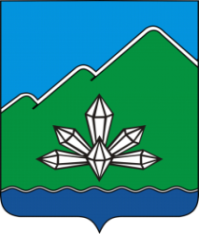 КОНТРОЛЬНО-СЧЁТНАЯ ПАЛАТАДальнегорского городского округаул. Осипенко 39А г. Дальнегорск, Приморский край, 692441   тел. (42373)3-27-35 E-mail: dalnegorsk-ksp@mail.ruНаименование структурного элемента проектной части Региональный проектЗадачи структурного элемента проектной частиНаправление МП «Развитие систем дошкольного, общего и дополнительного образования Дальнегорского городского округа»Направление МП «Развитие систем дошкольного, общего и дополнительного образования Дальнегорского городского округа»Направление МП «Развитие систем дошкольного, общего и дополнительного образования Дальнегорского городского округа»«Успех каждого ребёнка»«Успех каждого ребёнка»Функционирование системы выявления, поддержки и развития способностей и талантов детей и молодёжи.«Успех каждого ребёнка»«Успех каждого ребёнка»Обеспечение детей в возрасте от 5 до 18 лет качественных условий для воспитания гармонично развитой и социально ответственной личности путем увеличения охвата дополнительным образованием детей.«Успех каждого ребёнка»«Успех каждого ребёнка»Обновление материально-технической базы для занятий физической культурой и спортом«Современная школа»«Современная школа»Обеспечение возможности детям получать качественное общее образование в условиях, отвечающих современным требованиям, независимо от места проживания ребенка.«Современная школа»«Современная школа»Обеспечение возможности профессионального развития и обучения на протяжении всей профессиональной деятельности для педагогических работников.«Цифровая образовательная среда»«Цифровая образовательная среда»Обеспечение реализации цифровой трансформации системы образования, обеспечение онлайн-сервисами образовательных организаций, реализующих программы начального общего, основного общего, среднего общего образования.№ п/пПоказательБазовое значение (2022 год)годгодгодгодгод№ п/пПоказательБазовое значение (2022 год)20242025202620272028Структурный элемент проектной части МП «Успех каждого ребёнка»Структурный элемент проектной части МП «Успех каждого ребёнка»Структурный элемент проектной части МП «Успех каждого ребёнка»Структурный элемент проектной части МП «Успех каждого ребёнка»Структурный элемент проектной части МП «Успех каждого ребёнка»Структурный элемент проектной части МП «Успех каждого ребёнка»Структурный элемент проектной части МП «Успех каждого ребёнка»Структурный элемент проектной части МП «Успех каждого ребёнка»Мероприятие 1 «Предоставление детям социальных сертификатов на получение муниципальной услуги в социальной сфере»Мероприятие 1 «Предоставление детям социальных сертификатов на получение муниципальной услуги в социальной сфере»Мероприятие 1 «Предоставление детям социальных сертификатов на получение муниципальной услуги в социальной сфере»Мероприятие 1 «Предоставление детям социальных сертификатов на получение муниципальной услуги в социальной сфере»Мероприятие 1 «Предоставление детям социальных сертификатов на получение муниципальной услуги в социальной сфере»Мероприятие 1 «Предоставление детям социальных сертификатов на получение муниципальной услуги в социальной сфере»Мероприятие 1 «Предоставление детям социальных сертификатов на получение муниципальной услуги в социальной сфере»Мероприятие 1 «Предоставление детям социальных сертификатов на получение муниципальной услуги в социальной сфере»1.Доля детей в возрасте от 5 до 18 лет, обучающихся по дополнительным общеразвивающим программам за счёт социального сертификата на получение муниципальной услуги в социальной сфере, %.3,798102030502.Доля детей в возрасте от 5 до 18 лет, получающих дополнительное образование с использованием сертификата персонифицированного финансирования дополнительного образования, в общей численности детей, получающих дополнительное образование за счет бюджетных средств (за исключением обучающихся в МБУДО ДШИ  г. Дальнегорска), %100100100100100100Мероприятие 2 «Методическое и информационное сопровождение поставщиков услуг дополнительного образования»Мероприятие 2 «Методическое и информационное сопровождение поставщиков услуг дополнительного образования»Мероприятие 2 «Методическое и информационное сопровождение поставщиков услуг дополнительного образования»Мероприятие 2 «Методическое и информационное сопровождение поставщиков услуг дополнительного образования»Мероприятие 2 «Методическое и информационное сопровождение поставщиков услуг дополнительного образования»Мероприятие 2 «Методическое и информационное сопровождение поставщиков услуг дополнительного образования»Мероприятие 2 «Методическое и информационное сопровождение поставщиков услуг дополнительного образования»Мероприятие 2 «Методическое и информационное сопровождение поставщиков услуг дополнительного образования»3.Доля обучающихся по образовательным программам основного и среднего общего образования, охваченных мероприятиями, направленными на раннюю профессиональную ориентацию, в том числе в рамках программы «Билет в будущее», %100100100100100100Мероприятие 3 «Создание в общеобразовательных организациях, расположенных в сельской местности и малых городах, условий для занятия физической культурой и спортом на условиях софинансирования»Мероприятие 3 «Создание в общеобразовательных организациях, расположенных в сельской местности и малых городах, условий для занятия физической культурой и спортом на условиях софинансирования»Мероприятие 3 «Создание в общеобразовательных организациях, расположенных в сельской местности и малых городах, условий для занятия физической культурой и спортом на условиях софинансирования»Мероприятие 3 «Создание в общеобразовательных организациях, расположенных в сельской местности и малых городах, условий для занятия физической культурой и спортом на условиях софинансирования»Мероприятие 3 «Создание в общеобразовательных организациях, расположенных в сельской местности и малых городах, условий для занятия физической культурой и спортом на условиях софинансирования»Мероприятие 3 «Создание в общеобразовательных организациях, расположенных в сельской местности и малых городах, условий для занятия физической культурой и спортом на условиях софинансирования»Мероприятие 3 «Создание в общеобразовательных организациях, расположенных в сельской местности и малых городах, условий для занятия физической культурой и спортом на условиях софинансирования»Мероприятие 3 «Создание в общеобразовательных организациях, расположенных в сельской местности и малых городах, условий для занятия физической культурой и спортом на условиях софинансирования»4.Количество учреждений, находящихся в сельской местности и малых городах в которых обновлена материально- техническая база для занятий физической культурой и спортом, ед.356777Структурный элемент проектной части МП «Современная школа»Структурный элемент проектной части МП «Современная школа»Структурный элемент проектной части МП «Современная школа»Структурный элемент проектной части МП «Современная школа»Структурный элемент проектной части МП «Современная школа»Структурный элемент проектной части МП «Современная школа»Структурный элемент проектной части МП «Современная школа»Структурный элемент проектной части МП «Современная школа»Мероприятие 1 «Создание и функционирование центров образования естественно-научной и технологической направленностей («Точка роста»)»Мероприятие 1 «Создание и функционирование центров образования естественно-научной и технологической направленностей («Точка роста»)»Мероприятие 1 «Создание и функционирование центров образования естественно-научной и технологической направленностей («Точка роста»)»Мероприятие 1 «Создание и функционирование центров образования естественно-научной и технологической направленностей («Точка роста»)»Мероприятие 1 «Создание и функционирование центров образования естественно-научной и технологической направленностей («Точка роста»)»Мероприятие 1 «Создание и функционирование центров образования естественно-научной и технологической направленностей («Точка роста»)»Мероприятие 1 «Создание и функционирование центров образования естественно-научной и технологической направленностей («Точка роста»)»Мероприятие 1 «Создание и функционирование центров образования естественно-научной и технологической направленностей («Точка роста»)»1.Количество общеобразовательных учреждений, в которых функционирует центр образования естественно-научной и технологической направленностей («Точка роста»), ед.256789Мероприятие 2 «Обеспечение мер социальной поддержки педагогических работников образовательных учреждений»Мероприятие 2 «Обеспечение мер социальной поддержки педагогических работников образовательных учреждений»Мероприятие 2 «Обеспечение мер социальной поддержки педагогических работников образовательных учреждений»Мероприятие 2 «Обеспечение мер социальной поддержки педагогических работников образовательных учреждений»Мероприятие 2 «Обеспечение мер социальной поддержки педагогических работников образовательных учреждений»Мероприятие 2 «Обеспечение мер социальной поддержки педагогических работников образовательных учреждений»Мероприятие 2 «Обеспечение мер социальной поддержки педагогических работников образовательных учреждений»Мероприятие 2 «Обеспечение мер социальной поддержки педагогических работников образовательных учреждений»2.Доля педагогических работников общеобразовательных организаций, прошедших повышение квалификации, в том числе в центрах непрерывного повышения профессионального мастерства, %40,0062,0062,0062,0062,0062,003.Доля учителей в возрасте до 35 лет вовлеченных в различные формы поддержки и сопровождения в первые три года работы в Приморском крае, %100100100100100100Структурный элемент проектной части МП «Цифровая образовательная среда»Структурный элемент проектной части МП «Цифровая образовательная среда»Структурный элемент проектной части МП «Цифровая образовательная среда»Структурный элемент проектной части МП «Цифровая образовательная среда»Структурный элемент проектной части МП «Цифровая образовательная среда»Структурный элемент проектной части МП «Цифровая образовательная среда»Структурный элемент проектной части МП «Цифровая образовательная среда»Структурный элемент проектной части МП «Цифровая образовательная среда»Мероприятие 1 «Обеспечение образовательных организаций материально-технической базой для внедрения цифровой образовательной среды»Мероприятие 1 «Обеспечение образовательных организаций материально-технической базой для внедрения цифровой образовательной среды»Мероприятие 1 «Обеспечение образовательных организаций материально-технической базой для внедрения цифровой образовательной среды»Мероприятие 1 «Обеспечение образовательных организаций материально-технической базой для внедрения цифровой образовательной среды»Мероприятие 1 «Обеспечение образовательных организаций материально-технической базой для внедрения цифровой образовательной среды»Мероприятие 1 «Обеспечение образовательных организаций материально-технической базой для внедрения цифровой образовательной среды»Мероприятие 1 «Обеспечение образовательных организаций материально-технической базой для внедрения цифровой образовательной среды»Мероприятие 1 «Обеспечение образовательных организаций материально-технической базой для внедрения цифровой образовательной среды»1.Доля общеобразовательных учреждений, оснащенных в целях внедрения цифровой образовательной среды, %5060,77583,391,71002.Доля обучающихся, для которых созданы равные условия получения качественного образования вне зависимости от места их нахождения посредством предоставления доступа к федеральной информационно-сервисной платформе цифровой образовательной среды, %29,6146,748,462,976,9100Наименование структурного элемента проектной части Мероприятие структурного элемента проектной частиИсточник финансированияОбъём финансового обеспеченияНаправление МП «Развитие систем дошкольного, общего и дополнительного образования Дальнегорского городского округа»Направление МП «Развитие систем дошкольного, общего и дополнительного образования Дальнегорского городского округа»Направление МП «Развитие систем дошкольного, общего и дополнительного образования Дальнегорского городского округа»Направление МП «Развитие систем дошкольного, общего и дополнительного образования Дальнегорского городского округа»«Успех каждого ребёнка»Мероприятие 1 «Предоставление детям социальных сертификатов на получение муниципальной услуги в социальной сфере»Бюджет Дальнегорского городского округа2 315,30«Успех каждого ребёнка»Мероприятие 2 «Методическое и информационное сопровождение поставщиков услуг дополнительного образования»Бюджет Дальнегорского городского округа1 650,51«Успех каждого ребёнка»Мероприятие 3 «Создание в общеобразовательных организациях, расположенных в сельской местности и малых городах, условий для занятия физической культурой и спортом на условиях софинансирования»Бюджет Дальнегорского городского округа0,00«Современная школа»Мероприятие 1 «Создание и функционирование центров образования естественно-научной и технологической направленностей («Точка роста»)»–0,00«Современная школа»Мероприятие 2 «Обеспечение мер социальной поддержки педагогических работников образовательных учреждений»Краевой бюджет3 060,00«Цифровая образовательная среда»Мероприятие 1 «Обеспечение образовательных организаций материально-технической базой для внедрения цифровой образовательной среды»–0,00ВсегоВсегоВсего7 025,81№ п/пПоказательБазовое значение (2022 год)годгодгодгодгодгод№ п/пПоказательБазовое значение (2022 год)202420252026202720272028Структурный элемент «Организация и предоставление дошкольного, общего и дополнительного образования»Структурный элемент «Организация и предоставление дошкольного, общего и дополнительного образования»Структурный элемент «Организация и предоставление дошкольного, общего и дополнительного образования»Структурный элемент «Организация и предоставление дошкольного, общего и дополнительного образования»Структурный элемент «Организация и предоставление дошкольного, общего и дополнительного образования»Структурный элемент «Организация и предоставление дошкольного, общего и дополнительного образования»Структурный элемент «Организация и предоставление дошкольного, общего и дополнительного образования»Структурный элемент «Организация и предоставление дошкольного, общего и дополнительного образования»Структурный элемент «Организация и предоставление дошкольного, общего и дополнительного образования»Мероприятие 1 «Реализация основных общеобразовательных программ дошкольного образования, присмотр и уход за ребенком  в муниципальных учреждениях дошкольного образования»Мероприятие 1 «Реализация основных общеобразовательных программ дошкольного образования, присмотр и уход за ребенком  в муниципальных учреждениях дошкольного образования»Мероприятие 1 «Реализация основных общеобразовательных программ дошкольного образования, присмотр и уход за ребенком  в муниципальных учреждениях дошкольного образования»Мероприятие 1 «Реализация основных общеобразовательных программ дошкольного образования, присмотр и уход за ребенком  в муниципальных учреждениях дошкольного образования»Мероприятие 1 «Реализация основных общеобразовательных программ дошкольного образования, присмотр и уход за ребенком  в муниципальных учреждениях дошкольного образования»Мероприятие 1 «Реализация основных общеобразовательных программ дошкольного образования, присмотр и уход за ребенком  в муниципальных учреждениях дошкольного образования»Мероприятие 1 «Реализация основных общеобразовательных программ дошкольного образования, присмотр и уход за ребенком  в муниципальных учреждениях дошкольного образования»Мероприятие 1 «Реализация основных общеобразовательных программ дошкольного образования, присмотр и уход за ребенком  в муниципальных учреждениях дошкольного образования»Мероприятие 1 «Реализация основных общеобразовательных программ дошкольного образования, присмотр и уход за ребенком  в муниципальных учреждениях дошкольного образования»1.Доля детей в возрасте 1-6 лет, стоящих на учете для определения в муниципальные дошкольные образовательные учреждения, в общей численности детей в возрасте 1-6 лет, %.0000000Мероприятие 2 «Компенсация родительской платы за присмотр и уход за ребёнком в муниципальных образовательных учреждениях, реализующих образовательную программу дошкольного образования»Мероприятие 2 «Компенсация родительской платы за присмотр и уход за ребёнком в муниципальных образовательных учреждениях, реализующих образовательную программу дошкольного образования»Мероприятие 2 «Компенсация родительской платы за присмотр и уход за ребёнком в муниципальных образовательных учреждениях, реализующих образовательную программу дошкольного образования»Мероприятие 2 «Компенсация родительской платы за присмотр и уход за ребёнком в муниципальных образовательных учреждениях, реализующих образовательную программу дошкольного образования»Мероприятие 2 «Компенсация родительской платы за присмотр и уход за ребёнком в муниципальных образовательных учреждениях, реализующих образовательную программу дошкольного образования»Мероприятие 2 «Компенсация родительской платы за присмотр и уход за ребёнком в муниципальных образовательных учреждениях, реализующих образовательную программу дошкольного образования»Мероприятие 2 «Компенсация родительской платы за присмотр и уход за ребёнком в муниципальных образовательных учреждениях, реализующих образовательную программу дошкольного образования»Мероприятие 2 «Компенсация родительской платы за присмотр и уход за ребёнком в муниципальных образовательных учреждениях, реализующих образовательную программу дошкольного образования»Мероприятие 2 «Компенсация родительской платы за присмотр и уход за ребёнком в муниципальных образовательных учреждениях, реализующих образовательную программу дошкольного образования»1.Доля детей в возрасте 1-6 лет, получающих дошкольную образовательную услугу и (или) услугу по их содержанию в муниципальных образовательных учреждениях в общей численности детей в возрасте 1-6 лет, %72,0074,5075,0075,5076,0076,0076,50Мероприятие 3 «Реализация основных общеобразовательных программ начального общего образования, основного общего, среднего общего образования по основным общеобразовательным программам в муниципальных общеобразовательных учреждениях»
Мероприятие 4 «Осуществление подвоза детей из отдаленных населенных пунктов, подвоз обучающихся на государственные экзамены, соревнования и прочие внешкольные мероприятия; содержание имущества, осуществляющего подвоз и не участвующего в образовательном процессе»Мероприятие 3 «Реализация основных общеобразовательных программ начального общего образования, основного общего, среднего общего образования по основным общеобразовательным программам в муниципальных общеобразовательных учреждениях»
Мероприятие 4 «Осуществление подвоза детей из отдаленных населенных пунктов, подвоз обучающихся на государственные экзамены, соревнования и прочие внешкольные мероприятия; содержание имущества, осуществляющего подвоз и не участвующего в образовательном процессе»Мероприятие 3 «Реализация основных общеобразовательных программ начального общего образования, основного общего, среднего общего образования по основным общеобразовательным программам в муниципальных общеобразовательных учреждениях»
Мероприятие 4 «Осуществление подвоза детей из отдаленных населенных пунктов, подвоз обучающихся на государственные экзамены, соревнования и прочие внешкольные мероприятия; содержание имущества, осуществляющего подвоз и не участвующего в образовательном процессе»Мероприятие 3 «Реализация основных общеобразовательных программ начального общего образования, основного общего, среднего общего образования по основным общеобразовательным программам в муниципальных общеобразовательных учреждениях»
Мероприятие 4 «Осуществление подвоза детей из отдаленных населенных пунктов, подвоз обучающихся на государственные экзамены, соревнования и прочие внешкольные мероприятия; содержание имущества, осуществляющего подвоз и не участвующего в образовательном процессе»Мероприятие 3 «Реализация основных общеобразовательных программ начального общего образования, основного общего, среднего общего образования по основным общеобразовательным программам в муниципальных общеобразовательных учреждениях»
Мероприятие 4 «Осуществление подвоза детей из отдаленных населенных пунктов, подвоз обучающихся на государственные экзамены, соревнования и прочие внешкольные мероприятия; содержание имущества, осуществляющего подвоз и не участвующего в образовательном процессе»Мероприятие 3 «Реализация основных общеобразовательных программ начального общего образования, основного общего, среднего общего образования по основным общеобразовательным программам в муниципальных общеобразовательных учреждениях»
Мероприятие 4 «Осуществление подвоза детей из отдаленных населенных пунктов, подвоз обучающихся на государственные экзамены, соревнования и прочие внешкольные мероприятия; содержание имущества, осуществляющего подвоз и не участвующего в образовательном процессе»Мероприятие 3 «Реализация основных общеобразовательных программ начального общего образования, основного общего, среднего общего образования по основным общеобразовательным программам в муниципальных общеобразовательных учреждениях»
Мероприятие 4 «Осуществление подвоза детей из отдаленных населенных пунктов, подвоз обучающихся на государственные экзамены, соревнования и прочие внешкольные мероприятия; содержание имущества, осуществляющего подвоз и не участвующего в образовательном процессе»Мероприятие 3 «Реализация основных общеобразовательных программ начального общего образования, основного общего, среднего общего образования по основным общеобразовательным программам в муниципальных общеобразовательных учреждениях»
Мероприятие 4 «Осуществление подвоза детей из отдаленных населенных пунктов, подвоз обучающихся на государственные экзамены, соревнования и прочие внешкольные мероприятия; содержание имущества, осуществляющего подвоз и не участвующего в образовательном процессе»Мероприятие 3 «Реализация основных общеобразовательных программ начального общего образования, основного общего, среднего общего образования по основным общеобразовательным программам в муниципальных общеобразовательных учреждениях»
Мероприятие 4 «Осуществление подвоза детей из отдаленных населенных пунктов, подвоз обучающихся на государственные экзамены, соревнования и прочие внешкольные мероприятия; содержание имущества, осуществляющего подвоз и не участвующего в образовательном процессе»1.Расходы бюджета муниципального образования на общее образование в расчете на 1 обучающегося в муниципальных общеобразовательных учреждениях, тыс. руб.102,1144,9149,7149,7149,7149,7149,7Мероприятие 5 «Организация и проведение единого выпускного для выпускников общеобразовательных учреждений Дальнегорского городского округа»
Мероприятие 6 «Единовременная денежная выплата (пособие) учащимся 11 классов  общеобразовательных учреждений Дальнегорского городского округа за особые успехи в учении»Мероприятие 5 «Организация и проведение единого выпускного для выпускников общеобразовательных учреждений Дальнегорского городского округа»
Мероприятие 6 «Единовременная денежная выплата (пособие) учащимся 11 классов  общеобразовательных учреждений Дальнегорского городского округа за особые успехи в учении»Мероприятие 5 «Организация и проведение единого выпускного для выпускников общеобразовательных учреждений Дальнегорского городского округа»
Мероприятие 6 «Единовременная денежная выплата (пособие) учащимся 11 классов  общеобразовательных учреждений Дальнегорского городского округа за особые успехи в учении»Мероприятие 5 «Организация и проведение единого выпускного для выпускников общеобразовательных учреждений Дальнегорского городского округа»
Мероприятие 6 «Единовременная денежная выплата (пособие) учащимся 11 классов  общеобразовательных учреждений Дальнегорского городского округа за особые успехи в учении»Мероприятие 5 «Организация и проведение единого выпускного для выпускников общеобразовательных учреждений Дальнегорского городского округа»
Мероприятие 6 «Единовременная денежная выплата (пособие) учащимся 11 классов  общеобразовательных учреждений Дальнегорского городского округа за особые успехи в учении»Мероприятие 5 «Организация и проведение единого выпускного для выпускников общеобразовательных учреждений Дальнегорского городского округа»
Мероприятие 6 «Единовременная денежная выплата (пособие) учащимся 11 классов  общеобразовательных учреждений Дальнегорского городского округа за особые успехи в учении»Мероприятие 5 «Организация и проведение единого выпускного для выпускников общеобразовательных учреждений Дальнегорского городского округа»
Мероприятие 6 «Единовременная денежная выплата (пособие) учащимся 11 классов  общеобразовательных учреждений Дальнегорского городского округа за особые успехи в учении»Мероприятие 5 «Организация и проведение единого выпускного для выпускников общеобразовательных учреждений Дальнегорского городского округа»
Мероприятие 6 «Единовременная денежная выплата (пособие) учащимся 11 классов  общеобразовательных учреждений Дальнегорского городского округа за особые успехи в учении»Мероприятие 5 «Организация и проведение единого выпускного для выпускников общеобразовательных учреждений Дальнегорского городского округа»
Мероприятие 6 «Единовременная денежная выплата (пособие) учащимся 11 классов  общеобразовательных учреждений Дальнегорского городского округа за особые успехи в учении»1.Доля выпускников муниципальных общеобразовательных учреждений Дальнегорского городского округа, не получивших аттестат о среднем общем образовании, в общей численности выпускников муниципальных общеобразовательных учреждений Дальнегорского городского округа, %2,492,082,082,082,082,082,08Мероприятие 7 «Ежемесячное денежное вознаграждение за классное руководство педагогическим работникам общеобразовательных учреждений»
Мероприятие 8 «Обеспечение бесплатным питанием, обучающихся льготных категорий в муниципальных общеобразовательных учреждениях»Мероприятие 9 «Обеспечение горячим питанием обучающихся, получающих начальное общее образование в муниципальных общеобразовательных организациях»Мероприятие 7 «Ежемесячное денежное вознаграждение за классное руководство педагогическим работникам общеобразовательных учреждений»
Мероприятие 8 «Обеспечение бесплатным питанием, обучающихся льготных категорий в муниципальных общеобразовательных учреждениях»Мероприятие 9 «Обеспечение горячим питанием обучающихся, получающих начальное общее образование в муниципальных общеобразовательных организациях»Мероприятие 7 «Ежемесячное денежное вознаграждение за классное руководство педагогическим работникам общеобразовательных учреждений»
Мероприятие 8 «Обеспечение бесплатным питанием, обучающихся льготных категорий в муниципальных общеобразовательных учреждениях»Мероприятие 9 «Обеспечение горячим питанием обучающихся, получающих начальное общее образование в муниципальных общеобразовательных организациях»Мероприятие 7 «Ежемесячное денежное вознаграждение за классное руководство педагогическим работникам общеобразовательных учреждений»
Мероприятие 8 «Обеспечение бесплатным питанием, обучающихся льготных категорий в муниципальных общеобразовательных учреждениях»Мероприятие 9 «Обеспечение горячим питанием обучающихся, получающих начальное общее образование в муниципальных общеобразовательных организациях»Мероприятие 7 «Ежемесячное денежное вознаграждение за классное руководство педагогическим работникам общеобразовательных учреждений»
Мероприятие 8 «Обеспечение бесплатным питанием, обучающихся льготных категорий в муниципальных общеобразовательных учреждениях»Мероприятие 9 «Обеспечение горячим питанием обучающихся, получающих начальное общее образование в муниципальных общеобразовательных организациях»Мероприятие 7 «Ежемесячное денежное вознаграждение за классное руководство педагогическим работникам общеобразовательных учреждений»
Мероприятие 8 «Обеспечение бесплатным питанием, обучающихся льготных категорий в муниципальных общеобразовательных учреждениях»Мероприятие 9 «Обеспечение горячим питанием обучающихся, получающих начальное общее образование в муниципальных общеобразовательных организациях»Мероприятие 7 «Ежемесячное денежное вознаграждение за классное руководство педагогическим работникам общеобразовательных учреждений»
Мероприятие 8 «Обеспечение бесплатным питанием, обучающихся льготных категорий в муниципальных общеобразовательных учреждениях»Мероприятие 9 «Обеспечение горячим питанием обучающихся, получающих начальное общее образование в муниципальных общеобразовательных организациях»Мероприятие 7 «Ежемесячное денежное вознаграждение за классное руководство педагогическим работникам общеобразовательных учреждений»
Мероприятие 8 «Обеспечение бесплатным питанием, обучающихся льготных категорий в муниципальных общеобразовательных учреждениях»Мероприятие 9 «Обеспечение горячим питанием обучающихся, получающих начальное общее образование в муниципальных общеобразовательных организациях»Мероприятие 7 «Ежемесячное денежное вознаграждение за классное руководство педагогическим работникам общеобразовательных учреждений»
Мероприятие 8 «Обеспечение бесплатным питанием, обучающихся льготных категорий в муниципальных общеобразовательных учреждениях»Мероприятие 9 «Обеспечение горячим питанием обучающихся, получающих начальное общее образование в муниципальных общеобразовательных организациях»1.Доля обучающихся в муниципальных общеобразовательных учреждениях, занимающихся во вторую (третью) смену, в общей численности обучающихся в муниципальных общеобразовательных учреждениях, %5,43543220Мероприятие 10 «Обеспечение оздоровления и отдыха детей»
Мероприятие 11 «Компенсация части расходов на оплату стоимости путёвки в летние оздоровительные лагеря»Мероприятие 10 «Обеспечение оздоровления и отдыха детей»
Мероприятие 11 «Компенсация части расходов на оплату стоимости путёвки в летние оздоровительные лагеря»Мероприятие 10 «Обеспечение оздоровления и отдыха детей»
Мероприятие 11 «Компенсация части расходов на оплату стоимости путёвки в летние оздоровительные лагеря»Мероприятие 10 «Обеспечение оздоровления и отдыха детей»
Мероприятие 11 «Компенсация части расходов на оплату стоимости путёвки в летние оздоровительные лагеря»Мероприятие 10 «Обеспечение оздоровления и отдыха детей»
Мероприятие 11 «Компенсация части расходов на оплату стоимости путёвки в летние оздоровительные лагеря»Мероприятие 10 «Обеспечение оздоровления и отдыха детей»
Мероприятие 11 «Компенсация части расходов на оплату стоимости путёвки в летние оздоровительные лагеря»Мероприятие 10 «Обеспечение оздоровления и отдыха детей»
Мероприятие 11 «Компенсация части расходов на оплату стоимости путёвки в летние оздоровительные лагеря»Мероприятие 10 «Обеспечение оздоровления и отдыха детей»
Мероприятие 11 «Компенсация части расходов на оплату стоимости путёвки в летние оздоровительные лагеря»Мероприятие 10 «Обеспечение оздоровления и отдыха детей»
Мероприятие 11 «Компенсация части расходов на оплату стоимости путёвки в летние оздоровительные лагеря»1.Доля обучающихся 7-15 лет, посетивших лагеря с дневным пребыванием детей на базе общеобразовательных учреждений в общей численности обучающихся 1-8 классов, %47,5659,660,160,661,161,661,6Мероприятие 12 «Реализация дополнительных общеразвивающих программ, дополнительного образования в муниципальных учреждениях дополнительного образования »Мероприятие 12 «Реализация дополнительных общеразвивающих программ, дополнительного образования в муниципальных учреждениях дополнительного образования »Мероприятие 12 «Реализация дополнительных общеразвивающих программ, дополнительного образования в муниципальных учреждениях дополнительного образования »Мероприятие 12 «Реализация дополнительных общеразвивающих программ, дополнительного образования в муниципальных учреждениях дополнительного образования »Мероприятие 12 «Реализация дополнительных общеразвивающих программ, дополнительного образования в муниципальных учреждениях дополнительного образования »Мероприятие 12 «Реализация дополнительных общеразвивающих программ, дополнительного образования в муниципальных учреждениях дополнительного образования »Мероприятие 12 «Реализация дополнительных общеразвивающих программ, дополнительного образования в муниципальных учреждениях дополнительного образования »Мероприятие 12 «Реализация дополнительных общеразвивающих программ, дополнительного образования в муниципальных учреждениях дополнительного образования »Мероприятие 12 «Реализация дополнительных общеразвивающих программ, дополнительного образования в муниципальных учреждениях дополнительного образования »1.Доля детей в возрасте 5 - 18 лет, 
получающих услуги по дополнительному образованию в организациях различной организационно-правовой формы и формы собственности, в общей численности детей данной возрастной группы, %73,5875,677,67878,679792.Доля обучающихся детей-инвалидов и обучающихся с ОВЗ принимающих участие в мероприятиях муниципального, регионального, всероссийского уровня из числа детей-инвалидов и обучающихся с ОВЗ, %22,222323,52424,525,0125,01Мероприятие 13 «Организация и проведение муниципальных фестивалей образовательных инноваций, конкурсов профессионального мастерства»Мероприятие 13 «Организация и проведение муниципальных фестивалей образовательных инноваций, конкурсов профессионального мастерства»Мероприятие 13 «Организация и проведение муниципальных фестивалей образовательных инноваций, конкурсов профессионального мастерства»Мероприятие 13 «Организация и проведение муниципальных фестивалей образовательных инноваций, конкурсов профессионального мастерства»Мероприятие 13 «Организация и проведение муниципальных фестивалей образовательных инноваций, конкурсов профессионального мастерства»Мероприятие 13 «Организация и проведение муниципальных фестивалей образовательных инноваций, конкурсов профессионального мастерства»Мероприятие 13 «Организация и проведение муниципальных фестивалей образовательных инноваций, конкурсов профессионального мастерства»Мероприятие 13 «Организация и проведение муниципальных фестивалей образовательных инноваций, конкурсов профессионального мастерства»Мероприятие 13 «Организация и проведение муниципальных фестивалей образовательных инноваций, конкурсов профессионального мастерства»1.Обеспеченность педагогическими кадрами образовательных учреждений Дальнегорского городского округа, %96,6397,1897,8598,2998,799,299,2Структурный элемент «Модернизация и качественное улучшение условий, материально-технической базы образовательных учреждений Дальнегорского городского округа»Структурный элемент «Модернизация и качественное улучшение условий, материально-технической базы образовательных учреждений Дальнегорского городского округа»Структурный элемент «Модернизация и качественное улучшение условий, материально-технической базы образовательных учреждений Дальнегорского городского округа»Структурный элемент «Модернизация и качественное улучшение условий, материально-технической базы образовательных учреждений Дальнегорского городского округа»Структурный элемент «Модернизация и качественное улучшение условий, материально-технической базы образовательных учреждений Дальнегорского городского округа»Структурный элемент «Модернизация и качественное улучшение условий, материально-технической базы образовательных учреждений Дальнегорского городского округа»Структурный элемент «Модернизация и качественное улучшение условий, материально-технической базы образовательных учреждений Дальнегорского городского округа»Структурный элемент «Модернизация и качественное улучшение условий, материально-технической базы образовательных учреждений Дальнегорского городского округа»Структурный элемент «Модернизация и качественное улучшение условий, материально-технической базы образовательных учреждений Дальнегорского городского округа»Мероприятие 1 «Капитальный ремонт зданий муниципальных дошкольных образовательных учреждений»Мероприятие 1 «Капитальный ремонт зданий муниципальных дошкольных образовательных учреждений»Мероприятие 1 «Капитальный ремонт зданий муниципальных дошкольных образовательных учреждений»Мероприятие 1 «Капитальный ремонт зданий муниципальных дошкольных образовательных учреждений»Мероприятие 1 «Капитальный ремонт зданий муниципальных дошкольных образовательных учреждений»Мероприятие 1 «Капитальный ремонт зданий муниципальных дошкольных образовательных учреждений»Мероприятие 1 «Капитальный ремонт зданий муниципальных дошкольных образовательных учреждений»Мероприятие 1 «Капитальный ремонт зданий муниципальных дошкольных образовательных учреждений»Мероприятие 1 «Капитальный ремонт зданий муниципальных дошкольных образовательных учреждений»1.Доля муниципальных дошкольных образовательных учреждений, здания которых находятся в аварийном состоянии или требуют капитального ремонта, в общем количестве муниципальных дошкольных  образовательных учреждений, %028,5814,2914,2914,2914,2914,29Мероприятие 2 «Капитальный ремонт зданий муниципальных общеобразовательных учреждений»Мероприятие 2 «Капитальный ремонт зданий муниципальных общеобразовательных учреждений»Мероприятие 2 «Капитальный ремонт зданий муниципальных общеобразовательных учреждений»Мероприятие 2 «Капитальный ремонт зданий муниципальных общеобразовательных учреждений»Мероприятие 2 «Капитальный ремонт зданий муниципальных общеобразовательных учреждений»Мероприятие 2 «Капитальный ремонт зданий муниципальных общеобразовательных учреждений»Мероприятие 2 «Капитальный ремонт зданий муниципальных общеобразовательных учреждений»Мероприятие 2 «Капитальный ремонт зданий муниципальных общеобразовательных учреждений»Мероприятие 2 «Капитальный ремонт зданий муниципальных общеобразовательных учреждений»1.Доля муниципальных общеобразовательных учреждений, здания которых находятся в аварийном состоянии или требуют капитального ремонта, в общем количестве муниципальных общеобразовательных учреждений, %5033,316,670000Мероприятие 3 «Осуществление мероприятий на обеспечение необходимых условий для функционирования общеобразовательных учреждений Дальнегорского городского округа»Мероприятие 3 «Осуществление мероприятий на обеспечение необходимых условий для функционирования общеобразовательных учреждений Дальнегорского городского округа»Мероприятие 3 «Осуществление мероприятий на обеспечение необходимых условий для функционирования общеобразовательных учреждений Дальнегорского городского округа»Мероприятие 3 «Осуществление мероприятий на обеспечение необходимых условий для функционирования общеобразовательных учреждений Дальнегорского городского округа»Мероприятие 3 «Осуществление мероприятий на обеспечение необходимых условий для функционирования общеобразовательных учреждений Дальнегорского городского округа»Мероприятие 3 «Осуществление мероприятий на обеспечение необходимых условий для функционирования общеобразовательных учреждений Дальнегорского городского округа»Мероприятие 3 «Осуществление мероприятий на обеспечение необходимых условий для функционирования общеобразовательных учреждений Дальнегорского городского округа»Мероприятие 3 «Осуществление мероприятий на обеспечение необходимых условий для функционирования общеобразовательных учреждений Дальнегорского городского округа»Мероприятие 3 «Осуществление мероприятий на обеспечение необходимых условий для функционирования общеобразовательных учреждений Дальнегорского городского округа»1.Доля муниципальных общеобразовательных учреждений, соответствующих современным требованиям обучения, в общем количестве муниципальных общеобразовательных учреждений, %90,1092,7194,2794,7995,3195,3195,832.Доля муниципальных общеобразовательных учреждений принятых к новому учебному году подведомственных Управлению образования, %100,00100,00100,00100,00100,00100,00100,00Мероприятие 4 «Осуществление мероприятий на обеспечение необходимых условий для функционирования дошкольных образовательных учреждений Дальнегорского городского округа»Мероприятие 4 «Осуществление мероприятий на обеспечение необходимых условий для функционирования дошкольных образовательных учреждений Дальнегорского городского округа»Мероприятие 4 «Осуществление мероприятий на обеспечение необходимых условий для функционирования дошкольных образовательных учреждений Дальнегорского городского округа»Мероприятие 4 «Осуществление мероприятий на обеспечение необходимых условий для функционирования дошкольных образовательных учреждений Дальнегорского городского округа»Мероприятие 4 «Осуществление мероприятий на обеспечение необходимых условий для функционирования дошкольных образовательных учреждений Дальнегорского городского округа»Мероприятие 4 «Осуществление мероприятий на обеспечение необходимых условий для функционирования дошкольных образовательных учреждений Дальнегорского городского округа»Мероприятие 4 «Осуществление мероприятий на обеспечение необходимых условий для функционирования дошкольных образовательных учреждений Дальнегорского городского округа»Мероприятие 4 «Осуществление мероприятий на обеспечение необходимых условий для функционирования дошкольных образовательных учреждений Дальнегорского городского округа»Мероприятие 4 «Осуществление мероприятий на обеспечение необходимых условий для функционирования дошкольных образовательных учреждений Дальнегорского городского округа»1.Доля муниципальных дошкольных образовательных учреждений принятых к новому учебному году подведомственных Управлению образования, %100,00100,00100,00100,00100,00100,00100,00Мероприятие 5 «Осуществление мероприятий на обеспечение необходимых условий для функционирования учреждений дополнительного образования Дальнегорского городского округа»Мероприятие 5 «Осуществление мероприятий на обеспечение необходимых условий для функционирования учреждений дополнительного образования Дальнегорского городского округа»Мероприятие 5 «Осуществление мероприятий на обеспечение необходимых условий для функционирования учреждений дополнительного образования Дальнегорского городского округа»Мероприятие 5 «Осуществление мероприятий на обеспечение необходимых условий для функционирования учреждений дополнительного образования Дальнегорского городского округа»Мероприятие 5 «Осуществление мероприятий на обеспечение необходимых условий для функционирования учреждений дополнительного образования Дальнегорского городского округа»Мероприятие 5 «Осуществление мероприятий на обеспечение необходимых условий для функционирования учреждений дополнительного образования Дальнегорского городского округа»Мероприятие 5 «Осуществление мероприятий на обеспечение необходимых условий для функционирования учреждений дополнительного образования Дальнегорского городского округа»Мероприятие 5 «Осуществление мероприятий на обеспечение необходимых условий для функционирования учреждений дополнительного образования Дальнегорского городского округа»Мероприятие 5 «Осуществление мероприятий на обеспечение необходимых условий для функционирования учреждений дополнительного образования Дальнегорского городского округа»1.Доля муниципальных учреждений дополнительного образования принятых к новому учебному году подведомственных Управлению образования, %100,00100,00100,00100,00100,00100,00100,00